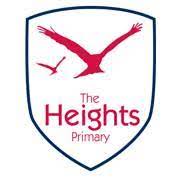 We warmly welcome all parents to the first SEND coffee morning of this academic year.Wednesday 20th September from 9 am-10.30 am.Rebecca Romanovsky (Speech and Language Therapist) will be running a session called,An Introduction to CYPIT Speech and Language Therapy.Please email the school if you plan on attending this session.We hope to see you there.Kind regards,The SENCO team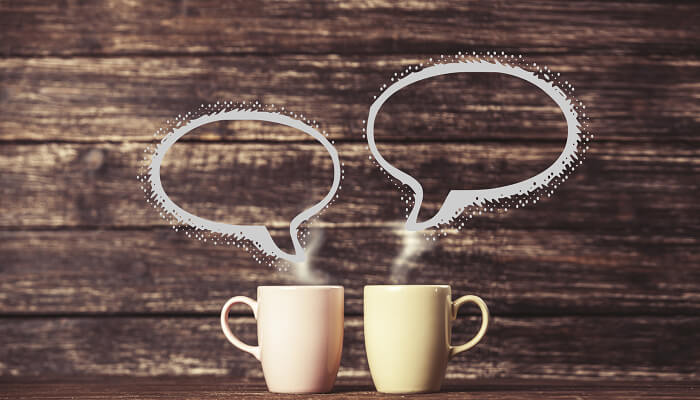 